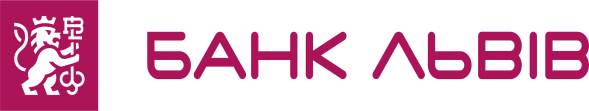      Перелік  документів        Відкриття рахунку Відокремлений підрозділ ЮО – резидентаОпитувальник клієнта юридичної особи / Згода на збір і обробку персональних даних для уповноважених осіб зазначених у переліку розпорядників рахунків *. Схематичне зображення структури власності.Перелік розпорядників рахунків із підписом першого керівника організації, якій клієнт адміністративно підпорядкований *. Паспорт та довідка про присвоєння реєстраційного номера облікової картки платника податків ** посадових осіб зазначених у переліку розпорядників рахунків.Оригінали документів, що підтверджують повноваження посадових осіб, які мають право першого та другого підпису та зазначені у переліку розпорядників рахунків. Клопотання ЮО або відповідного органу приватизації (щодо структурних підрозділів, які відокремлюються в процесі приватизації) до Банку, про відкриття його постійному представництву/відокремленому підрозділу поточного рахунку із зазначенням  номера поточного рахунку юридичної особи та найменування банку, у якому він відкритий, а також інформації про те, чи є відокремлений підрозділ платником єдиного внеску.Копія належним чином оформленого Положення про відокремлений підрозділ.     * - Зразок Опитувальника клієнта юридичної особи / Перелік розпорядників рахунків / Згоди на збір і обробку персональних даних для уповноважених осіб зазначених у переліку розпорядників рахунків є доступними на сайті банку або отримуються безпосередньо в банку.   **- Якщо реєстраційний номер облікової картки платника податків проставлено в паспорті уповноваженої особи довідку надавати не потрібно.  ***  -  Якщо статут підприємства не розміщений на порталі електронних сервісів Мінюсту клієнт представляє статут, засвідчений нотаріусом і реєстратором.         -  Юридична особа, яка діє на основі модельного статуту подає копію рішення про її створення або про здійснення діяльності на основі модельного статуту, підписану всіма засновниками.         Документи, що  клієнти отримують в банку    Заява – договір банківського поточного рахунку  